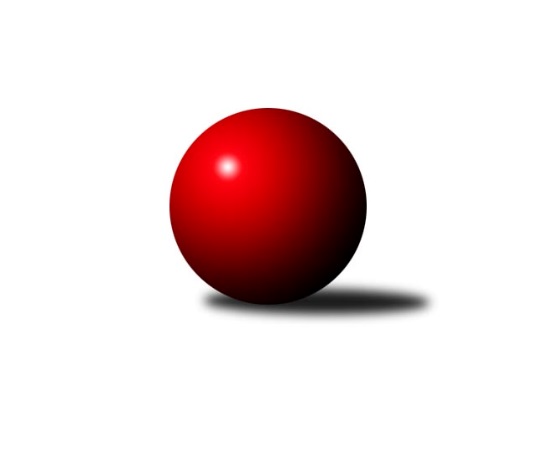 Č.9Ročník 2022/2023	10.12.2022Nejlepšího výkonu v tomto kole: 1713 dosáhlo družstvo: KO Česká Kamenice BOkresní přebor - skupina B 2022/2023Výsledky 9. kolaSouhrnný přehled výsledků:KO Česká Kamenice B	- Sokol Roudnice nad Labem	6:0	1713:1600	5.0:3.0	8.12.SKK Bohušovice C	- TJ Kovostroj Děčín C	0:6	1484:1688	1.0:7.0	9.12.Sokol Ústí n. L. C	- TJ Lokomotiva Ústí n. L. D	0.5:5.5	1480:1571	2.0:6.0	9.12.TJ Teplice Letná C	- TJ Union Děčín	0:6	1466:1644	1.0:7.0	10.12.TJ Teplice Letná D	- Sokol Ústí n. L. B	1:5	1509:1640	1.0:7.0	10.12.Tabulka družstev:	1.	TJ Lokomotiva Ústí n. L. D	9	8	0	1	42.5 : 11.5 	45.5 : 26.5 	 1648	16	2.	Sokol Ústí n. L. B	9	7	0	2	39.0 : 15.0 	44.5 : 27.5 	 1580	14	3.	TJ Kovostroj Děčín C	9	7	0	2	35.0 : 19.0 	45.0 : 27.0 	 1637	14	4.	Sokol Ústí n. L. C	9	6	0	3	32.5 : 21.5 	43.0 : 29.0 	 1520	12	5.	TJ Union Děčín	9	5	0	4	32.0 : 22.0 	45.0 : 27.0 	 1538	10	6.	KO Česká Kamenice B	9	4	0	5	26.0 : 28.0 	38.0 : 34.0 	 1499	8	7.	Sokol Roudnice nad Labem	9	4	0	5	21.5 : 32.5 	31.0 : 41.0 	 1550	8	8.	TJ Teplice Letná C	9	3	0	6	21.0 : 33.0 	29.5 : 42.5 	 1518	6	9.	TJ Teplice Letná D	9	1	0	8	11.5 : 42.5 	18.0 : 54.0 	 1448	2	10.	SKK Bohušovice C	9	0	0	9	9.0 : 45.0 	20.5 : 51.5 	 1450	0Podrobné výsledky kola:	 KO Česká Kamenice B	1713	6:0	1600	Sokol Roudnice nad Labem	Jan Chvátal	 	 212 	 242 		454 	 1:1 	 427 	 	230 	 197		Josef Kecher	Eva Říhová	 	 182 	 220 		402 	 1:1 	 376 	 	188 	 188		Vladimír Chrpa	Vladislav Janda	 	 211 	 200 		411 	 1:1 	 408 	 	205 	 203		Radek Plicka	Jiří Malec	 	 235 	 211 		446 	 2:0 	 389 	 	192 	 197		Alois Haluskarozhodčí: Miloš MartínekNejlepší výkon utkání: 454 - Jan Chvátal	 SKK Bohušovice C	1484	0:6	1688	TJ Kovostroj Děčín C	Magdalena Šabatová	 	 193 	 179 		372 	 0:2 	 433 	 	206 	 227		Miroslav Rejchrt	Josef Devera ml.	 	 192 	 209 		401 	 1:1 	 416 	 	211 	 205		Čestmír Dvořák	Luďka Maříková	 	 186 	 187 		373 	 0:2 	 413 	 	204 	 209		Antonín Hrabě	Sylva Vahalová	 	 169 	 169 		338 	 0:2 	 426 	 	226 	 200		Jana Sobotkovározhodčí: Josef Devera ml.Nejlepší výkon utkání: 433 - Miroslav Rejchrt	 Sokol Ústí n. L. C	1480	0.5:5.5	1571	TJ Lokomotiva Ústí n. L. D	Pavel Nováček	 	 190 	 192 		382 	 1:1 	 382 	 	191 	 191		Jaroslav Vorlický	Simona Puschová	 	 197 	 190 		387 	 0:2 	 411 	 	214 	 197		Kristýna Vorlická	Petr Šanda	 	 209 	 174 		383 	 1:1 	 415 	 	203 	 212		Matěj Petýrek	Jaroslav Kuneš	 	 173 	 155 		328 	 0:2 	 363 	 	186 	 177		Josef Matoušekrozhodčí: Kuneš JaroslavNejlepší výkon utkání: 415 - Matěj Petýrek	 TJ Teplice Letná C	1466	0:6	1644	TJ Union Děčín	Jindřich Hruška	 	 158 	 169 		327 	 0:2 	 422 	 	220 	 202		Milan Pecha ml.	Sabina Formánková	 	 177 	 188 		365 	 0:2 	 403 	 	208 	 195		Jan Pecha	Eva Staňková	 	 186 	 179 		365 	 1:1 	 368 	 	182 	 186		Václav Pavelka	Michal Horňák	 	 205 	 204 		409 	 0:2 	 451 	 	224 	 227		Filip Dítěrozhodčí: Michal HorňákNejlepší výkon utkání: 451 - Filip Dítě	 TJ Teplice Letná D	1509	1:5	1640	Sokol Ústí n. L. B	Ivan Králik	 	 235 	 199 		434 	 1:1 	 407 	 	199 	 208		Pavel Mihalík	Kryštof Rusek	 	 188 	 204 		392 	 0:2 	 401 	 	192 	 209		Eugen Šroff	Jana Jarošová	 	 157 	 159 		316 	 0:2 	 368 	 	195 	 173		Jiří Pulchart *1	Markéta Matějáková	 	 189 	 178 		367 	 0:2 	 464 	 	234 	 230		Petr Staněkrozhodčí: Jana Němečkovástřídání: *1 od 67. hodu Milan WundrawitzNejlepší výkon utkání: 464 - Petr StaněkPořadí jednotlivců:	jméno hráče	družstvo	celkem	plné	dorážka	chyby	poměr kuž.	Maximum	1.	Filip Dítě 	TJ Union Děčín	433.00	288.5	144.5	4.6	4/6	(451)	2.	Kristýna Vorlická 	TJ Lokomotiva Ústí n. L. D	431.24	296.8	134.4	6.2	5/5	(449)	3.	Petr Staněk 	Sokol Ústí n. L. B	428.55	298.3	130.3	4.2	5/5	(464)	4.	Miroslav Rejchrt 	TJ Kovostroj Děčín C	425.60	288.7	136.9	4.6	5/5	(444)	5.	Pavel Nováček 	Sokol Ústí n. L. C	421.48	293.3	128.2	7.8	5/5	(476)	6.	Petr Došek 	Sokol Roudnice nad Labem	419.65	288.2	131.5	5.2	4/5	(455)	7.	Antonín Hrabě 	TJ Kovostroj Děčín C	416.40	291.5	124.9	5.9	5/5	(456)	8.	Josef Matoušek 	TJ Lokomotiva Ústí n. L. D	415.63	288.3	127.4	7.6	4/5	(459)	9.	Martin Soukup 	TJ Teplice Letná C	412.17	289.2	123.0	8.4	4/4	(443)	10.	Matěj Petýrek 	TJ Lokomotiva Ústí n. L. D	410.81	297.7	113.1	9.6	4/5	(427)	11.	Jaroslav Vorlický 	TJ Lokomotiva Ústí n. L. D	406.55	276.9	129.7	9.1	4/5	(427)	12.	Jana Sobotková 	TJ Kovostroj Děčín C	405.81	283.7	122.1	9.5	4/5	(426)	13.	Milan Pecha  ml.	TJ Union Děčín	405.70	290.9	114.8	11.4	5/6	(425)	14.	Pavel Mihalík 	Sokol Ústí n. L. B	405.40	292.9	112.5	12.8	5/5	(439)	15.	Josef Devera  ml.	SKK Bohušovice C	400.50	281.6	119.0	6.5	5/6	(419)	16.	Michal Horňák 	TJ Teplice Letná C	396.90	286.5	110.5	12.1	4/4	(435)	17.	Jan Chvátal 	KO Česká Kamenice B	396.30	279.5	116.9	10.1	5/5	(460)	18.	Čestmír Dvořák 	TJ Kovostroj Děčín C	395.50	284.3	111.3	8.8	4/5	(417)	19.	Jan Pecha 	TJ Union Děčín	391.67	283.5	108.2	10.3	4/6	(403)	20.	Ivan Králik 	TJ Teplice Letná D	391.21	281.8	109.4	11.3	6/6	(441)	21.	Simona Puschová 	Sokol Ústí n. L. C	386.60	284.2	102.4	10.1	5/5	(423)	22.	Martin Pokorný 	TJ Teplice Letná D	386.20	264.4	121.8	8.6	5/6	(424)	23.	Radek Plicka 	Sokol Roudnice nad Labem	385.40	279.0	106.5	11.7	4/5	(427)	24.	Vladislav Janda 	KO Česká Kamenice B	383.00	271.2	111.8	9.1	4/5	(422)	25.	Jiří Malec 	KO Česká Kamenice B	381.00	274.7	106.4	13.4	5/5	(446)	26.	Alois Haluska 	Sokol Roudnice nad Labem	378.40	274.3	104.1	12.4	5/5	(432)	27.	Luďka Maříková 	SKK Bohušovice C	375.13	270.9	104.2	12.2	4/6	(408)	28.	Miroslav Král 	KO Česká Kamenice B	366.58	266.9	99.7	12.6	4/5	(385)	29.	Vladimír Chrpa 	Sokol Roudnice nad Labem	360.27	267.9	92.3	16.3	5/5	(411)	30.	Magdalena Šabatová 	SKK Bohušovice C	360.00	261.7	98.4	14.8	5/6	(390)	31.	Sabina Formánková 	TJ Teplice Letná C	357.25	257.9	99.4	13.9	4/4	(387)	32.	Jindřich Hruška 	TJ Teplice Letná C	345.92	248.6	97.3	15.2	3/4	(374)	33.	Markéta Matějáková 	TJ Teplice Letná D	345.40	253.9	91.5	15.9	5/6	(377)	34.	Petr Šanda 	Sokol Ústí n. L. C	343.13	246.2	96.9	14.7	4/5	(395)	35.	Jan Baco 	TJ Union Děčín	340.13	258.1	82.0	18.4	4/6	(361)	36.	Jana Jarošová 	TJ Teplice Letná D	322.28	234.3	87.9	18.4	6/6	(371)	37.	Sylva Vahalová 	SKK Bohušovice C	305.00	226.5	78.5	20.1	5/6	(350)		Roman Filip 	SKK Bohušovice C	432.00	299.0	133.0	3.0	1/6	(432)		Martin Lukeš 	TJ Teplice Letná C	431.33	295.3	136.0	6.3	1/4	(462)		Tomáš Kocman 	TJ Lokomotiva Ústí n. L. D	406.75	288.5	118.3	6.5	2/5	(421)		Petr Veselý 	TJ Kovostroj Děčín C	403.75	271.3	132.5	9.0	2/5	(437)		Josef Kecher 	Sokol Roudnice nad Labem	402.73	278.2	124.5	7.5	3/5	(427)		Petr Kumstát 	TJ Union Děčín	401.50	270.3	131.2	5.8	3/6	(412)		Eva Říhová 	KO Česká Kamenice B	400.50	284.0	116.5	10.5	1/5	(402)		Jiří Kyral 	Sokol Ústí n. L. C	399.00	256.0	143.0	6.0	1/5	(399)		Kryštof Rusek 	TJ Teplice Letná D	390.67	272.0	118.7	10.3	1/6	(392)		Jitka Sottnerová 	TJ Lokomotiva Ústí n. L. D	388.75	276.5	112.3	9.0	2/5	(391)		Eugen Šroff 	Sokol Ústí n. L. B	383.22	278.9	104.3	9.3	3/5	(401)		Tomáš Rabas 	TJ Teplice Letná D	378.50	273.5	105.0	13.0	2/6	(383)		Tereza Brožková 	SKK Bohušovice C	368.50	263.5	105.0	13.0	2/6	(372)		Milan Wundrawitz 	Sokol Ústí n. L. B	365.67	267.3	98.3	13.3	3/5	(389)		Jiří Pulchart 	Sokol Ústí n. L. B	361.67	261.0	100.7	12.5	3/5	(381)		Václav Pavelka 	TJ Union Děčín	360.33	271.3	89.0	14.3	3/6	(392)		Adolf Michel 	Sokol Ústí n. L. C	358.00	252.0	106.0	14.0	1/5	(358)		Eva Staňková 	TJ Teplice Letná C	354.33	259.8	94.6	15.5	2/4	(391)		Jana Němečková 	TJ Teplice Letná D	353.00	254.0	99.0	15.0	1/6	(357)		Petr Prouza  st.	SKK Bohušovice C	352.50	256.0	96.5	15.5	2/6	(369)		Jaroslav Kuneš 	Sokol Ústí n. L. C	352.00	253.3	98.7	13.2	2/5	(382)		Martin Dítě 	TJ Union Děčín	334.00	245.0	89.0	12.0	1/6	(334)		Kamil Navrátil 	TJ Union Děčín	327.33	248.5	78.8	19.7	2/6	(338)		Libor Hekerle 	KO Česká Kamenice B	323.50	233.0	90.5	16.0	2/5	(325)		Olga Urbanová 	KO Česká Kamenice B	289.00	213.5	75.5	23.5	1/5	(294)		František Mourek 	TJ Union Děčín	286.00	212.0	74.0	26.0	1/6	(286)		Karel Šrámek 	TJ Teplice Letná D	264.00	197.0	67.0	33.0	1/6	(264)Sportovně technické informace:Starty náhradníků:registrační číslo	jméno a příjmení 	datum startu 	družstvo	číslo startu
Hráči dopsaní na soupisku:registrační číslo	jméno a příjmení 	datum startu 	družstvo	Program dalšího kola:11.1.2023	st	16:00	TJ Teplice Letná D - TJ Teplice Letná C	19.1.2023	čt	17:00	KO Česká Kamenice B - Sokol Ústí n. L. B	20.1.2023	pá	17:00	Sokol Ústí n. L. C - TJ Kovostroj Děčín C	20.1.2023	pá	17:00	SKK Bohušovice C - Sokol Roudnice nad Labem	20.1.2023	pá	17:00	TJ Union Děčín - TJ Lokomotiva Ústí n. L. D	Nejlepší šestka kola - absolutněNejlepší šestka kola - absolutněNejlepší šestka kola - absolutněNejlepší šestka kola - absolutněNejlepší šestka kola - dle průměru kuželenNejlepší šestka kola - dle průměru kuželenNejlepší šestka kola - dle průměru kuželenNejlepší šestka kola - dle průměru kuželenNejlepší šestka kola - dle průměru kuželenPočetJménoNázev týmuVýkonPočetJménoNázev týmuPrůměr (%)Výkon3xPetr StaněkSok. Ústí B4645xPetr StaněkSok. Ústí B122.044643xJan ChvátalČ. Kamenice B4543xFilip DítěUnion Děčín115.034513xFilip DítěUnion Děčín4512xIvan KrálikTeplice D114.154341xJiří MalecČ. Kamenice B4463xJan ChvátalČ. Kamenice B113.564542xIvan KrálikTeplice D4345xMiroslav RejchrtKovostroj C112.354336xMiroslav RejchrtKovostroj C4332xJiří MalecČ. Kamenice B111.56446